ПРОЕКТ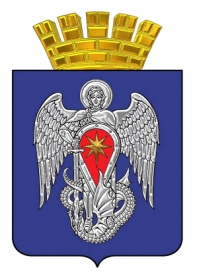 МИХАЙЛОВСКАЯ ГОРОДСКАЯ ДУМАВОЛГОГРАДСКОЙ ОБЛАСТИРЕШЕНИЕПринято Михайловской городской Думой _____________ 2022 г.                №  О внесении изменений в решение Михайловской городской Думы Волгоградской области от 19 августа 2021 г. № 421 «Об утверждении Положения о муниципальном жилищном контроле на территории городского округа город Михайловка Волгоградской области»В соответствии с Жилищным кодексом РФ, Федеральным законом от 06.10.2003 № 131-ФЗ «Об общих принципах организации местного самоуправления в Российской Федерации», в целях реализации Федерального закона от 31.07.2020 № 248-ФЗ «О государственном контроле (надзоре) и муниципальном контроле в Российской Федерации», руководствуясь Уставом городского округа город Михайловка Волгоградской области, Михайловская городская Дума Волгоградской области решила: 1. Внести в решение Михайловской городской Думы Волгоградской области от 19 августа 2021 г. № 421 «Об утверждении Положения о муниципальном жилищном контроле на территории городского округа город Михайловка Волгоградской области» следующие изменения:в Положении о муниципальном жилищном контроле на территории городского округа город Михайловка Волгоградской области:1.1.В абзаце десятом подпункта 1 пункта 1.2.слова «(далее – система)» исключить;1.2. Абзац пятый пункта 1.4. изложить в следующей редакции:«Контрольным органом в соответствии с частью 2 статьи 16 и частью 5 статьи 17 Федерального закона от 31 июля 2020 г. № 248-ФЗ «О государственном контроле (надзоре) и муниципальном контроле в Российской Федерации» (далее – Федеральный закон) обеспечивается учет объектов контроля с использованием информационной системы Контрольного органа.»;1.3. Пункт 1.6. изложить в следующей редакции:«1.6. Руководство деятельностью по осуществлению муниципального контроля осуществляет глава городского округа город Михайловка Волгоградской области.»;1.4. В подпункте 2 пункта 1.7. слова «должностным регламентом или» исключить;1.5. Пункт 1.12. изложить в следующей редакции: «1.12. Система оценки и управления рисками при осуществлении муниципального контроля не применяется, если иное не установлено Федеральным законом о виде контроля, общими требованиями к организации и осуществлению данного вида муниципального контроля, утвержденными Правительством Российской Федерации.»;1.6. Пункт 2.1.1. после слов «на официальном сайте в» дополнить словами «информационно-телекоммуникационной»;1.7. Пункт 2.2.3. дополнить словами «(далее – возражение)»;1.8. Пункт 2.3.5. изложить в следующей редакции:«2.3.5. Контрольный орган осуществляет письменное консультирование по вопросу периодичности проведения контрольных мероприятий посредством размещения на официальном сайте письменного разъяснения по указанному вопросу.»;1.9. Абзац первый пункта 3.1.1. после слов «посредством организации проведения следующих» дополнить словами «внеплановых»;1.10. Пункт 3.1.3. изложить в следующей редакции:«3.1.3. Контрольные мероприятия, осуществляемые при взаимодействии с контролируемым лицом, проводятся Контрольным органом по следующим основаниям:1) наличие у Контрольного органа сведений о причинении вреда (ущерба) или об угрозе причинения вреда (ущерба) охраняемым законам ценностям либо выявление соответствия объекта контроля параметрам, утвержденным индикаторами риска нарушения обязательных требований, или отклонения объекта контроля от таких параметров;2) поручение Президента Российской Федерации, поручение Правительства Российской Федерации о проведении контрольных мероприятий в отношении конкретных контролируемых лиц;3) требование прокурора о проведении контрольного мероприятия в рамках надзора за исполнением законов, соблюдением прав и свобод человека и гражданина по поступившим в органы прокуратуры материалам и обращениям;4) истечение срока исполнения решения Контрольного органа об устранении выявленного нарушения обязательных требований - в случаях, установленных частью 1 статьи 95 Федерального закона.Контрольные мероприятия без взаимодействия с контролируемым лицом проводятся инспекторами на основании заданий уполномоченных должностных лиц Контрольного органа, включая задания, содержащиеся в планах работы Контрольного органа, в том числе в случаях, установленных Федеральным законом.»;1.11. Пункт 3.1.4. изложить в следующей редакции:«3.1.4. Внеплановые контрольные мероприятия, за исключением проводимых без взаимодействия с контролируемыми лицами, проводятся путем совершения инспектором и лицами, привлекаемыми к проведению контрольного мероприятия, следующих контрольных действий:осмотр;опрос;получение письменных объяснений;истребование документов.»;1.12. Пункт 3.1.10 после слов «иную» дополнить словами «охраняемую законом»;1.13. Подраздел 3.3. изложить в следующей редакции:«3.3. Внеплановые контрольные мероприятия.3.3.1. Внеплановые контрольные мероприятия проводятся в виде документарных и выездных проверок, наблюдения за соблюдением обязательных требований, выездного обследования.3.3.2. В целях оценки риска причинения вреда (ущерба) при принятии решения о проведении и выборе вида внепланового контрольного мероприятия Контрольный орган разрабатывает индикаторы риска нарушения обязательных требований. Индикатором риска нарушения обязательных требований является соответствие или отклонение от параметров объекта контроля, которые сами по себе не являются нарушениями обязательных требований, но с высокой степенью вероятности свидетельствуют о наличии таких нарушений и риска причинения вреда (ущерба) охраняемым законом ценностям.3.3.3. Перечень индикаторов риска нарушения обязательных требований, проверяемых в рамках осуществления муниципального контроля установлен приложением 4 к настоящему Положению.3.3.4. Внеплановые контрольные мероприятия, за исключением внеплановых контрольных мероприятий без взаимодействия с контролируемыми лицами, проводятся по основаниям, предусмотренным пунктами 1, 3-5 части 1 статьи 57 Федерального закона.3.3.5. В случае если внеплановое контрольное мероприятие может быть проведено только после согласования с органами прокуратуры, указанное мероприятие проводится после такого согласования.»;1.14. В абзаце шестом пункта 3.4.1слово «(надзорного)» исключить;1.15.Пункт 3.4.3 изложить в следующей редакции:«3.4.3. Срок проведения документарной проверки не может превышать десять рабочих дней. В указанный срок не включается период с момента:1) направления Контрольным органом контролируемому лицу требования представить необходимые для рассмотрения в ходе документарной проверки документы до момента представления указанных в требовании документов в Контрольный орган;2) направления контролируемому лицу информации Контрольного органа о выявлении ошибок и (или) противоречий в представленных контролируемым лицом документах либо о несоответствии сведений, содержащихся в этих документах, сведениям, содержащимся в имеющихся у Контрольного органа документах и (или) полученным при осуществлении муниципального контроля, и требования представить необходимые пояснения в письменной форме до момента представления указанных пояснений в Контрольный орган.»;1.16. Абзац второй пункта 3.4.5 изложить в следующей редакции:«3.4.5. Контролируемое лицо в срок, указанный в требовании о представлении документов, направляет истребуемые документы в Контрольный орган, либо незамедлительно ходатайством в письменной форме уведомляет инспектора о невозможности предоставления документов в установленный срок с указанием причин, по которым истребуемые документы не могут быть представлены в установленный срок, и срока, в течение которого контролируемое лицо может представить истребуемые документы.»;1.17. Изменить нумерацию пунктов 3.4.8 на 3.4.7, 3.4.9 на 3.4.8, 3.4.10 на 3.4.9;1.18. В пункте 3.4.8. исключить слова «№ 248-ФЗ»;1.19. Абзац первый пункта 3.5.1. дополнить словами «либо объекта муниципального контроля.»;1.20. пункт 3.5.8. изложить в следующей редакции:«3.5.8. Осмотр осуществляется инспектором в присутствии контролируемого лица или его представителя и (или) с применением видеозаписи.По результатам осмотра составляется протокол осмотра.»;1.21. В пункте 3.5.13.исключить слова «№ 248-ФЗ»;1.22. Подпункт 1 пункта 3.7.2.изложить в следующей редакции:«1) решение о проведении внепланового контрольного мероприятия в соответствии со статьей 60 Федерального закона;»;1.23. Пункт 4.14. изложить в следующей редакции:«4.14. При рассмотрении жалобы Контрольный орган использует подсистему досудебного обжалования контрольной (надзорной) деятельности, за исключением случаев, когда рассмотрение жалобы связано со сведениями и документами, составляющими государственную или иную охраняемую законом тайну. Правила ведения подсистемы досудебного обжалования контрольной (надзорной) деятельности утверждаются Правительством Российской Федерации.»;1.24. Подпункт 4 пункта 4.20. после слов «должностных лиц» дополнить словами «Контрольного органа»;1.25. Дополнить Положение приложением 4 в редакции согласно Приложению к настоящему Решению. 2. Настоящее решение вступает в силу после его официального опубликования.Председатель Михайловской городской ДумыВолгоградской области                                                                 В. А. КругловГлава городского округа город МихайловкаВолгоградской области                                                                      А.В.ТюринПриложение к решению Михайловской городской Думы Волгоградской области от «___» _____________2022 г. «О внесении изменений в решение Михайловской городской Думы Волгоградской Области от 19 августа 2021 г. № 421 «Об утверждении Положения о муниципальном жилищном контроле на территории городского округа город Михайловка Волгоградской области»«Приложение 4к Положению о муниципальном жилищном контроле на территории городского округа город Михайловка Волгоградской областиИндикаторы риска нарушения обязательных требований, используемые в качестве основания для проведения контрольных мероприятий при осуществлении муниципального жилищного контроля на территории  городского округа город Михайловка Волгоградской области1. Трехкратный и более рост количества обращений за квартал в сравнении с предшествующим аналогичным периодом, поступивших в адрес органа муниципального жилищного контроля от граждан (поступивших способом, позволяющим установить личность обратившегося гражданина) или организаций, являющихся собственниками помещений в многоквартирном доме, граждан, являющихся пользователями помещений в многоквартирном доме, информации от органов государственной власти, органов местного самоуправления муниципальных образований Волгоградской области, из средств массовой информации, информационно-телекоммуникационной сети Интернет, государственных информационных систем о фактах нарушений контролируемыми лицами обязательных требований, установленных частью 1 статьи 20 Жилищного кодекса Российской Федерации.2. Отсутствие в течение трех и более месяцев актуализации информации, подлежащей размещению в государственной информационной системе жилищно-коммунального хозяйства в соответствии с порядком, формами, сроками и периодичностью размещения, установленными в соответствии с частью 5 статьи 165 Жилищного кодекса Российской Федерации.